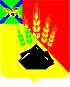 ДУМАМИХАЙЛОВСКОГО МУНИЦИПАЛЬНОГО РАЙОНА  Р Е Ш Е Н И Е с. Михайловка23.03.2023 г.									 № 319О внесении изменений в решение Думы Михайловского муниципального района № 294 от 22.12.2022 «Об утверждении Положения о комиссии  по соблюдению  требований к служебному  поведению муниципальных служащих и урегулированию конфликта интересов в органах местного самоуправления  Михайловского муниципального района»Руководствуясь Федеральными законами от 06.10.2003 № 131-ФЗ «Об общих принципах организации местного самоуправления в Российской Федерации», от 25.12.2008 N 273-ФЗ "О противодействии коррупции", от 02.03.2007 N 25-ФЗ "О муниципальной службе в Российской Федерации", Указом Президента Российской Федерации от 01.07.2010 N 821 "О комиссиях по соблюдению требований к служебному поведению федеральных государственных служащих и урегулированию конфликта интересов"; законом Приморского края от 04.06.2007 № 82-КЗ «О муниципальной службе в Приморском крае»; во исполнение письма министерства государственно-правового управления Приморского края от 21.02.2023 № 31/487, руководствуясь Уставом Михайловского муниципального района, Дума Михайловского муниципального районаР Е Ш И Л А:1. Внести изменения в решение Думы Михайловского муниципального района № 294 от 22.12.2022 «Об утверждении Положения о комиссии  по соблюдению  требований к служебному  поведению муниципальных служащих и урегулированию конфликта интересов в органах местного самоуправления  Михайловского муниципального района» следующего содержания:В части 2.5 статьи 3 Положения после слов «заинтересованные организации» дополнить словами «, использовать государственную информационную систему в области противодействия коррупции «Посейдон», в том числе для направления запросов».Исключить абзац четыре пункта 1 части 1 статьи 3 Положения.2. Признать утратившим силу решение Думы Михайловского муниципального района от 25.08.2022 № 241 «Об утверждении Положения о комиссии  по соблюдению  требований к служебному  поведению муниципальных служащих и урегулированию конфликта интересов в органах местного самоуправления  Михайловского муниципального района».Настоящее решение направить главе района для подписания и  опубликования. Председатель Думы Михайловского						муниципального района		                                         Н.Н. Мельничук	